Minutes of the Regional Transport Committee Meeting held via Zoom (Audio Visual meeting), Bay of Plenty Regional Council, Virtual Meeting Room on Friday, 8 May 2020 commencing at 9.30 am.Present:	Chairman:	Cr Lyall ThurstonDeputy Chairman:	Cr Jane NeesAppointees:	Mayor Malcolm Campbell - Kawerau District Council, Mayor Tenby Powell - Tauranga City Council, Mayor Garry Webber - Western Bay of Plenty District Council, Mayor Judy Turner - Whakatāne District Council, Mayor Lyn Riesterer - Ōpōtiki District Council, Steve Mutton – Waka Kotahi New Zealand Transport Agency, Deputy Mayor David Donaldson (Alternate, Rotorua Lakes Council), Deputy Mayor Andrew Iles (Alternate, Whakatāne District Council, Deputy Mayor John Scrimgeour (Alternate, Western Bay of Plenty District Council), Deputy Mayor Faylene Tunui (Alternate, Kawerau District Council), Cr Norm Bruning (Alternate, Bay of Plenty Regional Council), Cr David Moore (Alternate, Ōpōtiki District Council) In Attence:	John Galbraith - Freight Advisor, Glen Crowther - Environmental Sustainability Advisor, Inspector Brent Crowe, Road Safety Advisor 	Bay of Plenty Regional Council: Fiona McTavish – Chief Executive, Namouta Poutasi – General Manager, Strategy and Science, Mat Taylor – General Manager, Corporate, Annika Lane – Acting Regional Development Manager, Bron Healey – Principal Advisor, Regional Development, Andrew Williams – Transport Planner, Amanda Namana – Committee Advisor 	External: Robert Brodnax – UFTI Project DirectorApologies:	Mayor Steve Chadwick – Rotorua Lakes CouncilApologiesResolvedThat the Regional Transport Committee:Accepts the apology from Mayor Steve Chadwick, tendered at the meeting.Thurston/NeesCARRIEDPublic ForumNilNilDeclaration of Conflicts of InterestNilPrevious MinutesReports8	Verbal Update from Committee Members and AdvisorsCr Nees – Bay of Plenty Regional CouncilKey PointsTransport planning was in progress for moving to Alert Level 2UFTI Memorandum of Understanding had been signed. Mayor Campbell – Kawerau District Council Key PointsCollaboration and support throughout the region was important for Kawerau as a processing and manufacturing town.Deputy Mayor Donaldson – Rotorua Lakes CouncilKey PointsFinal Annual Plan workshop was to be held on 11 May 2020Focus had been on the Economic Recovery Plan to inform the Annual Plan process going forwardNoted the benefits from a lack of traffic on the streets throughout the Covid-19 lockdown period.Mayor Webber – Western Bay of Plenty District CouncilRecognised the strength in working together to prioritise projects to take to central government. Mayor Turner – Whakatāne District CouncilKey PointsA petition had been started to reduce speed around the Whakatāne township, signalling that the Covid-19 lockdown had reconnected people to active modes of transportSupported the work Kawerau was undertaking with land, port and rail and the benefits that would come from reducing trucks and traffic volumes.Glen Crowther – Environmental Sustainability AdvisorKey PointsSustainable Business Network had launched the Carbon Action Plan 2025 on 7 May 2020There was a narrow window to effect changeAt a community level there were many aspects of recent circumstances that had benefits to health and wellbeing.John Galbraith – Freight AdvisorKey PointsRail was becoming more embedded in peoples thinking and represented a great opportunity to create efficient freight movement and reduce climate impact.Brent Crowe – Road Safety AdvisorKey PointsThe year to date national road toll had been reduced to 12% for the Bay of Plenty compared to 48% at this time last yearThis could be attributed to reduced traffic volumes and an enhanced police presenceCurrent focus was on ensuring Covid-19 social distancing protocols were adhered to and that no inappropriate regional travel occurredMaintaining the head start in relation to reduced death and serious injuries on the road was important, with the focus being on speed, distraction and impairment Welcomed the opportunity to work closely with NZTA and other partners going forward to collectively look at ways of improving the roading system.Mayor Riesterer – Ōpōtiki District CouncilKey PointsNoted the progress of work on Wainui Road to Ōpōtiki from the Safe Network Programme Still awaiting confirmation of the speed management review of State Highway 35 and State Highway 2 Waiotahi bluff inclusion Requested more work to be done on previous request for reduced speeds on each side of townThe harbour transformation project was progressing well.The meeting closed at 11:58 a.m.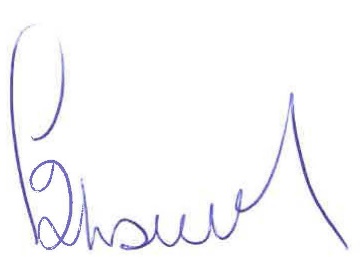 Confirmed  7 August 2020                               	 ___________________________________________                                                                        	Cr Lyall Thurston – Chairperson	Regional Transport Committee